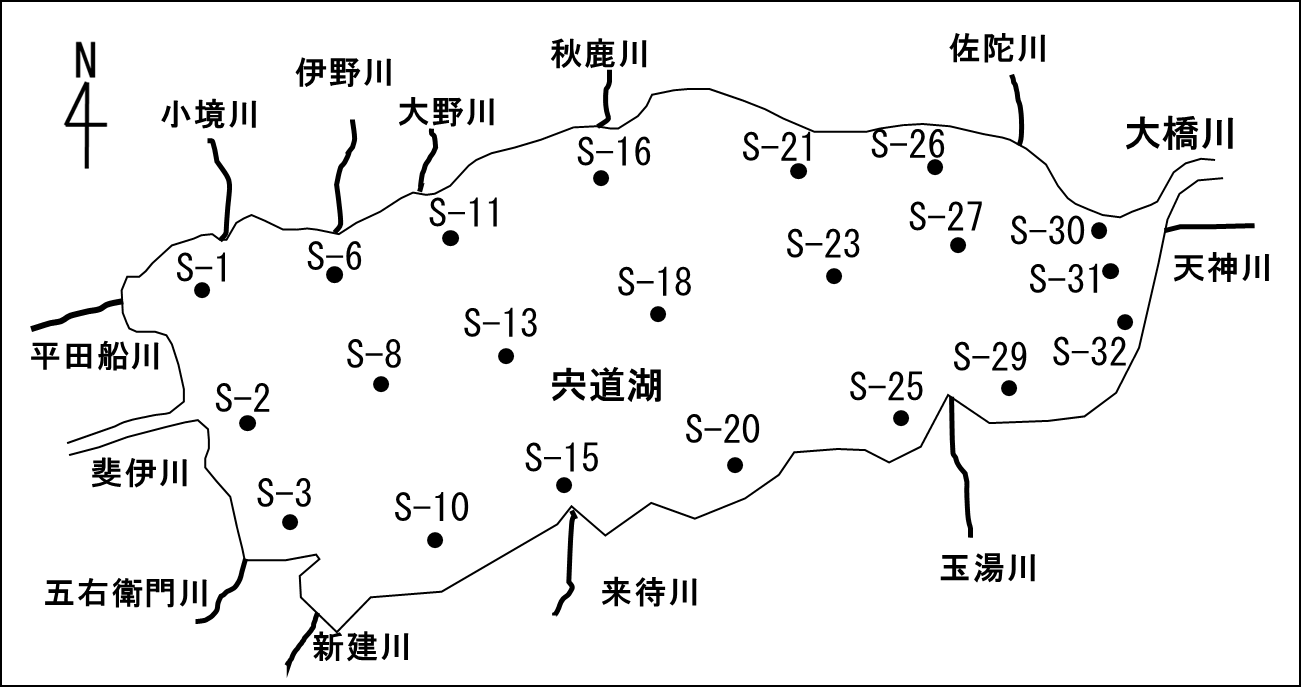 図１　シラウオ環境DNA調査採水地点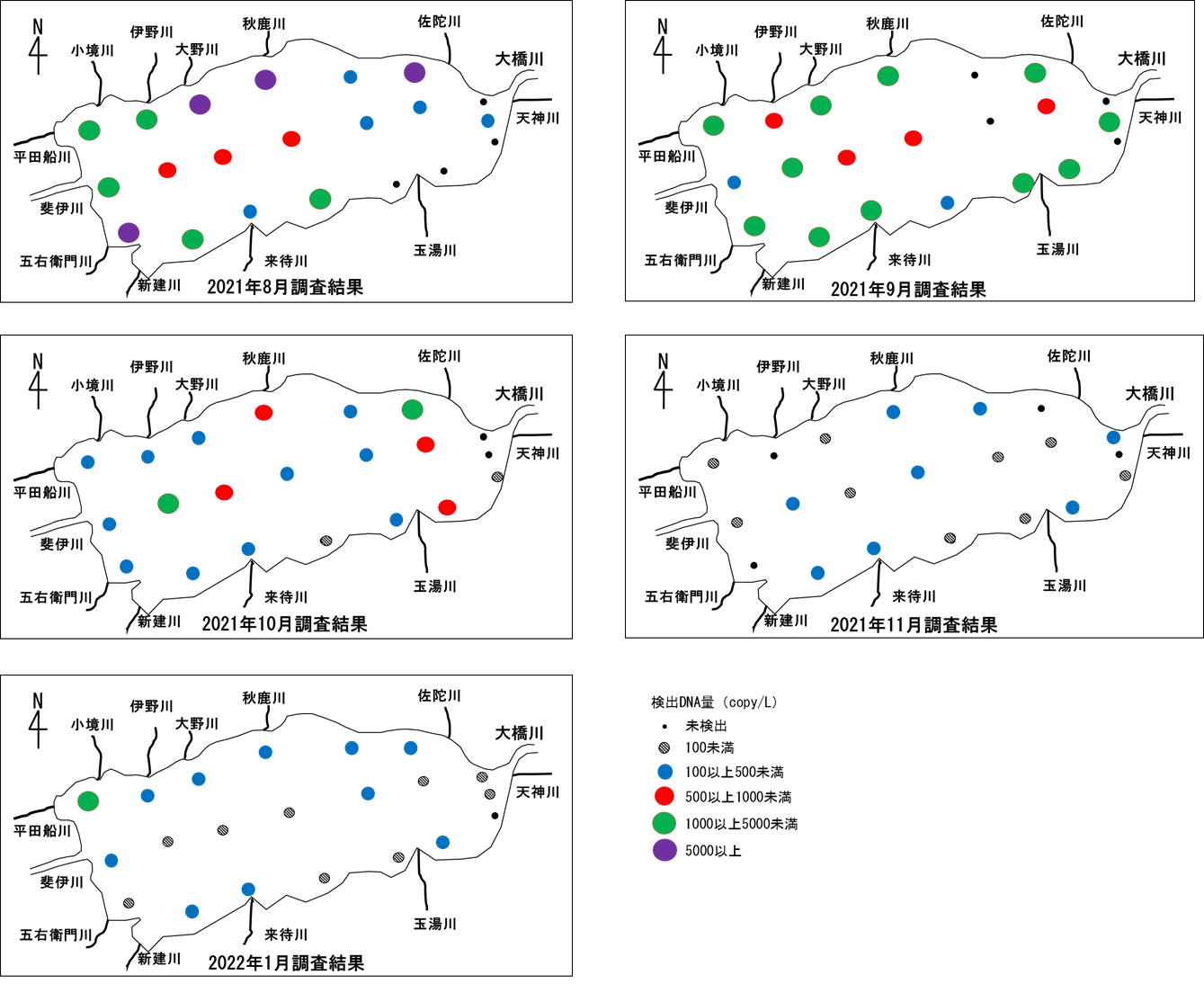 図２　シラウオ環境DNA分布状況